             РЕСПУБЛИКА ТАТАРСТАН                                                       ТАТАРСТАН  РЕСПУБЛИКАСЫ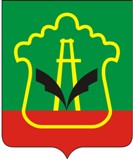           КОНТРОЛЬНО-СЧЕТНАЯ ПАЛАТА                                                                  ӘЛМӘТ                     АЛЬМЕТЬЕВСКОГО                                                                   МУНИЦИПАЛЬ РАЙОНЫ                      МУНИЦИПАЛЬНОГО РАЙОНА                                                 КОНТРОЛЬ-ХИСАП ПАЛАТАСЫ          ул.Ленина, д.39, г.Альметьевск, 423450                                              Ленин ур., 39 нчы йорт, Әлмәт шәһәре, 423450Тел: 8 (8553) 39-01-71, 39-01-72, e-mail: ksp.almet@yandex.ru сайт: almetyevsk.tatar.ru08 августа  2022 г.   №  05На № 493  от  01.08.2022 г.АНАЛИТИЧЕСКАЯ ЗАПИСКА  об исполнении бюджета Альметьевского муниципального района Республики Татарстан  за 1 полугодие 2022 года1. Общая частьАналитическая записка подготовлена в соответствии с Бюджетным кодексом Российской Федерации, Положением «О бюджетном процессе в Альметьевском муниципальном районе РТ», Положением о Контрольно-счетной палате Альметьевского муниципального района.Анализ исполнения бюджета Альметьевского муниципального района проведен на основе материалов об исполнении бюджета Альметьевского муниципального района за первое полугодие 2022 года, представленных 01.08.2022г. в Контрольно-счетную палату района Финансово-бюджетной палатой Альметьевского муниципального района Республики Татарстан. Основным методом проведения внешней проверки является анализ
соответствия исполнения бюджета муниципального образования требованиям
Бюджетного кодекса Российской Федерации и иных нормативно – правовых актов, регламентирующих бюджетный процесс. Проверка достоверности отражения доходов и расходов бюджета, указанных в Отчете об исполнении
бюджета Альметьевского муниципального района, проведена в сравнении с данными консолидированного отчета о кассовых поступлениях и выбытиях формы 0503152. Анализ плановых показателей отчета проводился в сравнении с показателями, утвержденными решением Совета Альметьевского муниципального района от 16.12.2021 № 101 «О бюджете Альметьевского муниципального района на 2022 год и на плановый период 2023 и 2024 годов» (далее – Решение о бюджете).2. Анализ исполнения бюджета Альметьевского муниципального района за 1 полугодие 2022 года.Решением Совета Альметьевского муниципального района Республики Татарстан от 16.12.2021 № 101 «О бюджете Альметьевского муниципального района на 2022 год и на плановый период 2023 и 2024 годов» бюджет района на 2022 год утвержден по доходам и по расходам в сумме 5 592 699,5 тыс.рублей.В ходе исполнения бюджета района за период январь-июнь 2022 года изменения в Решение о бюджете на 2022 год  вносились один раз (Решение Совета АМР от 11.04.2022 № 133).Согласно статье 232 БК РФ субсидии и субвенции, фактически полученные при исполнении бюджета сверх доходов, утвержденных Решением о бюджете, направляются на увеличение расходов соответственно целям предоставления субсидий и субвенций с внесением изменений в сводную бюджетную роспись без внесения изменений в Решение о бюджете на текущий финансовый год. То есть, в соответствии с действующим бюджетным законодательством отклонения возможны на сумму дополнительно доведенных МФ РТ лимитов бюджетных обязательств. Информация об объеме дополнительно доведенных лимитов бюджетных обязательств за 1 полугодие 2022 года представлена в таблице 1.                                                                                                   Таблица 1                                                                                                  (тыс.руб.)По состоянию на 1 июля 2022 года решением Совета АМР доходы
бюджета района утверждены в объеме 5 687 114,4 тыс. рублей, расходы –
5 748 944,2 тыс. рублей, а дефицит – 61 829,7 тыс. рублей. Согласно представленному отчету плановые показатели бюджета района на 2022 год по
доходам составили 5 879 147,2 тыс. рублей, по расходам – 5 940 977,0 тыс.
рублей, а дефицит – 61 829,7 тыс. рублей. За отчетный период согласно распоряжениям Кабинета министров
Республики Татарстан и уведомлениям Министерства финансов Республики
Татарстан дополнительно, сверх утвержденных Решением о бюджете, доведены
лимиты бюджетных обязательств в объеме 192 032,8 тыс. рублей. Таким образом, сумма отклонений плановых показателей доходов, указанных в отчете, от показателей, утвержденных Решением о бюджете, не превышает объем дополнительно доведенных из вышестоящих бюджетов лимитов бюджетных обязательств. Согласно отчетным данным, остатки средств на счетах бюджета Альметьевского муниципального района по состоянию на 01.01.2022 г. составляют 91 246,8 тыс.руб.По состоянию на 01.07.2022 года бюджет Альметьевского муниципального района исполнен по доходам в сумме 3 305 417,5 тыс.рублей, по расходам в сумме 3 354 210,3 тыс.рублей, с превышением расходов над доходами (дефицитом) в сумме 48 792,8 тыс.рублей.3. Исполнение доходной части бюджета Альметьевского муниципального района.Бюджет Альметьевского муниципального района на 2022 год утвержден по доходам в сумме 5 687 114,4 тыс.рублей, в том числе:налоговые доходы –  1 192 497,9 тыс.рублей;неналоговые доходы –  91 542,0 тыс.рублей;безвозмездные поступления –  5 748 944,2 тыс.рублей. Бюджет Альметьевского муниципального района в январе-июне  2022 года исполнен по доходам в сумме 3 305 417,5  тыс. рублей или на 58,1 процентов, из них: налоговые доходы составили  679 811,0 тыс.рублей или 57 процента к утвержденному плану;неналоговые доходы – 69 905,6 тыс.рублей или 76,4 процентов к утвержденному плану. безвозмездные поступления составили 2 560 929,2 тыс.рублей  или 44,5 процента от плановых назначений.Информация об исполнении доходов бюджета Альметьевского муниципального района за 1 полугодие  2022 года представлена в таблице 2.Таблица 2Проведенный анализ исполнения доходной части бюджета Альметьевского муниципального района за 1 полугодие 2022 года установил поступления доходов, не предусмотренных Решением о бюджете на 2022 год, по следующим показателям:- единый сельскохозяйственный налог – 259,8 тыс.руб.;- доходы от продажи материальных и нематериальных активов – 4 449,8 тыс.рублей, в том числе:- доходы от реализации имущества, находящегося в государственной и муниципальной собственности (за исключением имущества муниципальных бюджетных и автономных учреждений, а также имущества муниципальных унитарных предприятий, в том числе казенных) –  4 418,5тыс.рублей,- доходы от продажи земельных участков, находящихся в государственной и муниципальной собственности – 31,3 тыс.руб.;- безвозмездные поступления от государственных организаций в сумме 312,6 тыс.рублей;-  безвозмездные поступления от негосударственных организаций в сумме 1 000,0 тыс.рублей;-   возврат остатков субсидий, субвенций и иных межбюджетных трансфертов, имеющих целевое назначение, прошлых лет  (-) 25 437,9 тыс.рублей.Отмечается низкий уровень исполнения планового показателя в отчетном периоде по доходам:- штрафы, санкции, возмещение ущерба в сумме 3 577,3 тыс.руб. или 36,5% по отношению к утвержденному показателю;- государственная пошлина в сумме 12 287,3 тыс.руб. или 44,4% по отношению к утвержденному показателю;- доходы в виде прибыли, приходящейся на доли в уставных (складочных) капиталах хозяйственных товариществ и обществ, или дивидендов по акциям, принадлежащим Российской Федерации, субъектам  Российской Федерации или муниципальным образованиям в сумме 22,5 тыс.руб. или 39,6% по отношению к утвержденному показателю;- платежи при пользовании природными ресурсами в сумме 4 607,7 тыс.руб. или 47,5% по отношению к утвержденному показателю.В отчетном периоде был осуществлен возврат в бюджет Республики Татарстан неиспользованных остатков субсидий, субвенций и межбюджетных трансфертов, имеющих целевое назначение, прошлых лет в размере 25 437,9  тыс.рублей.За 1 полугодие 2022 года в сравнении с показателем за аналогичный период 2021 года поступления по группе «Налоговые и неналоговые доходы» увеличились на 142 653,4 тыс. рублей или на 23,7 процентов, поступления по группе «Безвозмездные поступления» увеличились на 621 092,4 тыс. рублей или на 32 процента.Объем налоговых доходов бюджета района за 1 полугодие текущего года увеличился на 147 791,4 тыс.рублей или на 27,8 процентов, по сравнению с аналогичным периодом прошлого года, в том числе, в основном, за счет увеличения доходов по налогу на доходы физических лиц на 132 874,0 тыс.рублей или на 35,0 процента, налогу, взимаемому в связи с применением упрощенной системы налогообложения на 26 070,7 тыс.рублей или на 38,3 процента.Объем неналоговых доходов бюджета района за 1 полугодие текущего года уменьшился на 5 138,0 тыс.рублей или на 7,3 процента, по сравнению с аналогичным периодом прошлого года, в том числе, в основном, за счет уменьшения доходов от  продажи материальных и нематериальных активов – на 5 313,1 тыс.рублей или на 26,6 процента и платежей при использовании природными ресурсами на 4 865,2 тыс.руб. или на 51,3 процента.Исполнение доходов бюджета Альметьевского муниципального района в январе-июне 2022 года по сравнению с аналогичным периодом 2021 года приведено в таблице 3.Таблица 3Общая сумма недоимки в консолидированный бюджет Альметьевского муниципального района в сравнении с началом года уменьшилась на 12 791,6
тыс. рублей или на 32,3%, в основном, за счет уменьшения задолженности по налогу на имущество физических лиц (на 9 118,5 тыс.рублей), налогу на доходы физических лиц (на 4 493,6 тыс.руб.) и земельному налогу по физическим лицам (на 4 227,7 тыс.рублей). По оперативным данным недоимка по налоговым доходам на 1 июля 2022 года в местные бюджеты составляет в сумме 26 761,9 тыс.рублей, из них: -  НДФЛ 4 289,5 тыс.рублей (задолженность уменьшилась по отношению к 01 января 2022 г. на 4 493,6 тыс.руб.), - налог, взимаемый в связи с применением упрощенной системы налогообложения 2 128,8 тыс.рублей (рост задолженности по отношению к 01 января 2022 г. на 1 767,2тыс.руб.),- единый налог на вмененный доход для отдельных видов деятельности 1 229,0 тыс.рублей (задолженность уменьшилась по отношению к 01 января 2022 г. на 164,5 тыс.руб.),- налог, взимаемый в связи с применением патентной системы налогообложения 760,1 тыс.рублей (рост задолженности по отношению к 01 января 2022 г. на  532,7 тыс.руб.),- налог на имущество физических лиц 10473,3 тыс.рублей (задолженность уменьшилась по отношению к 01 января 2022 г. на 9 118,5 тыс.руб.),- земельный налог 7 847,5 тыс.рублей (задолженность уменьшилась по отношению к 01 января 2022 г. на 1 348,1 тыс.руб., при этом,  недоимка земельного налога юридических лиц по отношению к 01 января 2022 г. выросла на 2 879,6 тыс.руб. и составила 4 008,99 тыс.рублей).По состоянию на 1 июля 2022 года задолженность по неналоговым доходам (доходам от сдачи в аренду имущества, составляющего казну района)  составляет 104,4 тыс.рублей. 4. Исполнение расходной части бюджета Альметьевского муниципального района.Расходная часть бюджета Альметьевского муниципального района в январе-июне 2022 года исполнена в размере 3 354 210,3 тыс.рублей или на 56,4 процентов от утвержденного планового назначения. Исполнение бюджета Альметьевского муниципального района по разделам и подразделам классификации расходов приведено в таблице 4.Таблица 4В структуре произведенных в отчетном периоде расходов бюджета Альметьевского муниципального района  наибольший удельный вес составили расходы по разделам «Образование» – 72,1 процентов, «Культура и кинематография» - 6,5 процента, «Общегосударственные вопросы» - 6,5 процента.Анализ исполнения расходов по разделам функциональной структуры расходов установил, что в январе-июне 2022 года не исполнялись расходы по следующим разделам и подразделам: - подраздел «Водное хозяйство» раздела «Национальная экономика» (утвержденное плановое назначение –  365,1 тыс.рублей);- подраздел «Охрана объектов растительного и животного мира и среды их обитания» раздела «Охрана окружающей среды» (утвержденное плановое назначение – 14 160,0 тыс.рублей);- подраздел «Пенсионное обеспечение» раздела «Социальная политика» (утвержденное плановое назначение – 620,2 тыс.рублей).Отмечается недостаточный уровень исполнения расходов (менее 50 процентов) по следующим разделам и подразделам: - «Национальная оборона» исполнено в сумме 2 231,6 тыс.рублей или 48,9 процента от утвержденного планового назначения (4 463,3 тыс.рублей);- подраздел «Защита населения и территории от чрезвычайных ситуаций природного и техногенного характера, гражданская оборона» раздела «Национальная безопасность и правоохранительная деятельность» исполнено в сумме 1 177,6 тыс.рублей или 37,9 процента от утвержденного планового назначения (3 101,7 тыс.рублей);- подраздел «Сельское хозяйство и рыболовство» раздела «Национальная экономика» исполнено в сумме 949,1 тыс.рублей или 20,5 процента от утвержденного планового назначения (4 627,0 тыс.рублей);- подраздел «Транспорт» раздела «Национальная экономика» исполнено в сумме 89 009,0 тыс.рублей или 34,0 процента от утвержденного планового назначения (261 672,8 тыс.рублей);-  подраздел «Другие вопросы в области национальной экономики» раздела «Национальная экономика» исполнено в сумме 1 514,4 тыс.рублей или 32,8 процента от утвержденного планового назначения (4 614,7 тыс.рублей);- подраздел «Жилищное хозяйство» раздела «Жилищно-коммунальное хозяйство» исполнено в сумме 30 000,0 тыс.рублей или 36,1 процентов от утвержденного планового назначения (83 147,0 тыс.рублей);- подраздел «Другие вопросы в области жилищно-коммунального хозяйства» раздела «Жилищно-коммунальное хозяйство» исполнено в сумме 222,3 тыс.рублей или 35,1 процентов от утвержденного планового назначения (633,0 тыс.рублей);- подраздел «Санитарно-эпидемиологическое благополучие» раздела «Здравоохранение» исполнено в сумме 1 520,3 тыс.рублей или  42,5 процента от утвержденного планового назначения (3 579,6 тыс.рублей);- подраздел «Социальное обеспечение населения» раздела «Социальная политика» исполнено в сумме 7 498,4 тыс.рублей или  16,7 процента от утвержденного планового назначения (44 739,6 тыс.рублей);- подраздел «Охрана семьи и детства» раздела «Социальная политика» исполнено в сумме 46 652,3 тыс.рублей или 33,8 процента от утвержденного планового назначения (137 866,2 тыс.рублей).Основными причинами не освоения (низкого исполнения) запланированных ассигнований является отсутствие заявлений со стороны населения по разделу «Социальная политика», заключенных муниципальных контрактов и предъявленных к оплате объемов выполненных работ и, как следствие, отсутствие фактических расходов со стороны главных администраторов бюджетных средств.За 1 полугодие 2022 года в сравнении с показателем за аналогичный период 2021 года расходы бюджета Альметьевского муниципального района увеличились на 802 070,2 тыс.рублей или на 31,4 процента.Расходы районного бюджета на реализацию муниципальных  программ.Согласно Отчету, в Альметьевском муниципальном районе действует 18 муниципальных программ, на реализацию которых запланированы средства из районного бюджета на общую сумму 3 655 834,6 тыс. рублей. Доля расходов на реализацию муниципальных целевых программ в общей структуре расходов бюджета составляет 63,6%. За отчетный период исполнение составляет 2 534 119,4 тыс. рублей или 69,3% от годового плана. Информация об исполнении муниципальных программ, предусмотренных к финансированию за счет средств бюджета за 1 полугодие 2022 года представлена в таблице 5.                                                                                                    Таблица 5                                                                                                 (тыс.руб.)Из 18-ти действующих муниципальных программ расходование средств за отчетный период проводилось по 11-ти программам.Постановлением исполнительного комитета Альметьевского муниципального района от 15 декабря 2021 года № 1844 утверждена муниципальная программа организации отдыха детей и молодежи Альметьевского муниципального района на 2022 год в сумме 39 389,1 тыс.руб., из них: средства бюджета РТ – 33 220,4 тыс.рублей, местного бюджета АМР – 335,6 тыс.руб.  Средства в бюджете АМР предусмотрены: по Рз 07 ПР 07 ЦСР 38 101 21320 «Софинансируемые расходы по обеспечению организации отдыха детей в каникулярное время за счет средств субсидии из бюджета Республики Татарстан» в сумме 33 220,4 тыс.руб.;по Рз 07 ПР 07 ЦСР 38 101 S2320 «Софинансируемые расходы по
обеспечению организации отдыха детей в каникулярное время за счет средств, предусмотренных в бюджетах муниципальных районов» в сумме 335,6 тыс.руб.Средства на реализацию муниципальной программы организации отдыха детей и молодежи Альметьевского муниципального района на 2022 год в бюджете АМР по состоянию на 01 июля 2022 года не предусмотрены, при этом, средства на обеспечение отдыха детей в каникулярное время в бюджете АМР имеются в полном объеме. Расходование средств дорожного фонда. В бюджете района ежегодно предусматриваются средства на
формирование муниципального дорожного фонда. Остаток средств на 01.01.2022 года составлял 2 648,7  тыс. рублей. На текущий финансовый год в бюджете запланировано 54 748,7 тыс. рублей. Кассовый расход муниципального дорожного фонда составил 0 тыс. рублей.
Расходование средств резервного фонда Исполнительного комитета
Альметьевского муниципального районаРешением о бюджете резервный фонд Исполнительного комитета на 2022 год предусмотрен в размере 2 424,1 тыс. рублей. Согласно отчету Исполнительного комитета, за анализируемый период средства резервного фонда не расходовались.5. Сбалансированность бюджета Альметьевского муниципального района. Первоначально решением о бюджете (в редакции от 16 декабря 2021 года) бюджет Альметьевского муниципального района утвержден бездефицитным. В отчетном периоде бюджет района исполнен с превышением расходов над доходами в сумме 48 792,8 тыс.рублей за счет остатков денежных средств на счетах бюджета района.По состоянию на 01.07.2022 года размер муниципального долга составляет 0  рублей, соответственно, расходы на обслуживание муниципального долга бюджета в январе-июне 2022 года отсутствуют.В январе-июне 2022 года из бюджета Альметьевского муниципального района кредиты не выдавались.6. Итоговые положения.Проверка и анализ представленного отчета об исполнении бюджета Альметьевского муниципального района за 1 полугодие 2022 года показали:1. Представленный Отчет об исполнении бюджета удовлетворяет
требованиям полноты отражения средств бюджета по доходам и расходам, а также источникам финансирования дефицита бюджета. 2. В отчетном периоде в бюджет района поступили доходы в объеме
3 305 417,5  тыс.рублей или 59,1 процентов от утвержденного планового показателя на 2022 год, в том числе: - по собственным доходам – 744 488,3  тыс. рублей или 58 %;- по безвозмездным поступлениям от бюджетов других уровней – 2 560 929,2 тыс. рублей или 59,4%. 3. Решением о бюджете на 2022 год, не предусмотрены дополнительно поступившие доходы по следующим показателям:- единый сельскохозяйственный налог – 259,8 тыс.руб.;- доходы от продажи материальных и нематериальных активов – 4 449,8 тыс.рублей;- безвозмездные поступления от государственных организаций в сумме 312,6 тыс.рублей;-  безвозмездные поступления от негосударственных организаций в сумме 1 000,0 тыс.рублей;- возврат остатков субсидий, субвенций и иных межбюджетных трансфертов, имеющих целевое назначение, прошлых лет  (-) 25 437,9 тыс.рублей.4. Кассовые расходы бюджета района составили 3 354 210,3 тыс. рублей
или 58,3% от годовых назначений. 5. За отчетный период на исполнение муниципальных программ израсходовано 2 534 119,4 тыс. рублей или 69,3% от годового плана. Из 18-ти действующих муниципальных программ расходование средств за отчетный период проводилось по 11-ти программам.6. В отчетном периоде расходы бюджета района превысили доходы на
48 792,8 тыс.рублей. Дефицит районного бюджета покрыт за счет использования остатков на начало года средств на счетах по учету средств районного бюджета.Требование п.4 статьи 92 БК РФ не нарушено. 7. Муниципальный долг за отчетный период отсутствовал. 8. Проведенный анализ позволяет сделать вывод о соблюдении основных
требований нормативно - правовых актов, регламентирующих бюджетный процесс Альметьевского муниципального района.Председатель   Контрольно-счетной палаты:                                                Г.Н.Насибуллина               Наименование показателяРешение о бюджетеПлан по отчетуОткло-нения(гр.2-гр.3)Доп. лимиты, не внесенные в Решение Совета АМР12345Доходы бюджета5 687 114,45 879 147,2-192 032,8192 032,8в том числе- налоговые доходы1 192 497,91 192 497,9--- неналоговые доходы91 542,091 542,0--- безвозмездные поступления4 403 074,54 595 107,3-192 032,8192 032,8Расходы бюджета5 748 944,25 940 977,0-192 032,8192 032,8Превышение расходов над доходами
(+ профицит /  - дефицит)-61 829,7-61 829,70-Источники финансирования61 829,761 829,70-НаименованиеРешение о бюджете на  2022 год,    тыс. рублейИсполнение (к утвержд. плану)Исполнение (к утвержд. плану)НаименованиеРешение о бюджете на  2022 год,    тыс. рублейтыс.руб.%  НАЛОГОВЫЕ И НЕНАЛОГОВЫЕ ДОХОДЫ1 284 039,9744 488,358,0НАЛОГОВЫЕ ДОХОДЫ1 192 497,9679 811,257,0Налоги на прибыль, доходы928 333,9512 598,255,2Налог на доходы физических лиц928 333,9512 598,255,2Налоги на товары (работы, услуги), реализуемые на территории Российской Федерации52 100,029 241,156,1Акцизы по подакцизным товарам (продукции), производимым на территории Российской Федерации52 100,029 241,156,1Налоги на совокупный доход183 833,0125 275,768,1Налог, взимаемый в связи с применением упрощенной системы налогообложения141 015,094 145,766,8Единый налог на вмененный доход для отдельных видов деятельности0360,9-Единый сельскохозяйственный налог291,0550,8189,3Налог, взимаемый в связи с применением патентной системы налогообложения42 527,030 218,371,0Налоги, сборы и регулярные платежи за пользование природными ресурсами540,0408,775,7Государственная пошлина27 691,012 287,344,4Задолженность и перерасчеты по отмененным налогам, сборам и иным обязательным платежам00,2-НЕНАЛОГОВЫЕ ДОХОДЫ91 542,064 677,170,6Доходы от использования имущества, находящегося в государственной и муниципальной собственности61 848,039 674,664,1Доходы в виде прибыли, приходящейся на доли в уставных (складочных) капиталах хозяйственных товариществ и обществ, или дивидендов по акциям, принадлежащим Российской Федерации, субъектам  Российской Федерации или муниципальным образованиям57,022,639,6Доходы, получаемые в виде арендной либо иной платы за передачу в возмездное пользование государственного и муниципального имущества     (за исключением имущества бюджетных  и автономных учреждений, а также имущества государственных и муниципальных унитарных предприятий, в том числе казенных)61 421,039 353,864,1Плата по соглашениям об установлении сервитута в отношении земельных участков, находящихся в государственной или муниципальной собственности0298,3-Платежи от государственных и муниципальных унитарных предприятий120,00-Платежи при пользовании природными ресурсами9 697,04 607,747,5Плата за негативное воздействие на окружающую среду9 697,04 607,747,5Доходы от оказания платных услуг (работ) и компенсации затрат государства01 503,4-Доходы от компенсации затрат государства01 503,4-Доходы от продажи материальных и нематериальных активов10 200,014 649,8143,6Доходы от реализации имущества, находящегося в государственной и муниципальной собственности (за исключением имущества муниципальных бюджетных и автономных учреждений, а также имущества муниципальных унитарных предприятий, в том числе казенных) 810,05 228,5645,5Доходы от продажи земельных участков, находящихся в государственной и муниципальной собственности9 390,09 421,3100,3Штрафы, санкции, возмещение ущерба9 797,03 577,336,5Прочие неналоговые доходы0664,3-БЕЗВОЗМЕЗДНЫЕ ПОСТУПЛЕНИЯ4 308 659,62 560 929,259,4Безвозмездные поступления от других бюджетов бюджетной системы Российской Федерации4 308 659,62 585 054,460,0Безвозмездные поступления от государственных организаций0312,6312,6Безвозмездные поступления от негосударственных организаций01000,01000,0Возврат остатков субсидий, субвенций и иных межбюджетных трансфертов, имеющих целевое назначение, прошлых лет0-25 437,9-ВСЕГО ДОХОДОВ5 592 699,53 305 417,559,1НаименованиеИсполнение доходов, тыс.руб.Исполнение доходов, тыс.руб.ОтклонениеОтклонениеНаименование1 полугодие2021 года1 полугодие 2022 годатыс.руб.%НАЛОГОВЫЕ И НЕНАЛОГОВЫЕ ДОХОДЫ601 834,9744 488,3142 653,423,7НАЛОГОВЫЕ ДОХОДЫ532 019,7679 811,2147 791,527,8Налоги на прибыль, доходы379 724,2512 598,2132 874,035,0Налог на доходы физических лиц379 724,2512 598,2132 874,035,0Налоги на товары (работы, услуги), реализуемые на территории Российской Федерации23 561,029 241,15 680,124,1Акцизы по подакцизным товарам (продукции), производимым на территории Российской Федерации23 561,029 241,15 680,124,1Налоги на совокупный доход118 302,9125 275,76 972,85,9Налог, взимаемый в связи с применением упрощенной системы налогообложения68 075,194 145,726 070,638,3Единый налог на вмененный доход для отдельных видов деятельности19 499,6360,9-19 138,7-98,1Единый сельскохозяйственный налог188,4550,8362,4192,3Налог, взимаемый в связи с применением патентной системы налогообложения30 539,930 218,3-321,6-1,0Налоги, сборы и регулярные платежи за пользование природными ресурсами540,3408,7-131,6-24,3Налог на добычу общераспространенных  полезных ископаемых540,3408,7-131,6-24,3Государственная пошлина9 891,212 287,32 396,124,2Задолженность и перерасчеты по отмененным налогам, сборам и иным обязательным платежам0,10,20,150,0НЕНАЛОГОВЫЕ ДОХОДЫ69 815,264 677,1-5 138,1-7,3Доходы от использования имущества, находящегося в государственной и муниципальной собственности36 249,439 674,63 425,29,4Платежи при пользовании природными ресурсами9 472,94 607,7-4 865,2-51,3Доходы от оказания платных услуг (работ) и компенсации затрат государства79,61 503,41 423,81788Доходы от продажи материальных и нематериальных активов19 962,914 649,8-5 313,1-26,6Штрафы, санкции, возмещения ущерба3 888,73 577,3-311,4-8,0Прочие неналоговые доходы161,7664,3502,6310,8БЕЗВОЗМЕЗДНЫЕ ПОСТУПЛЕНИЯ1 939 836,82 560 929,2621 092,432,0Безвозмездные поступления от других бюджетов бюджетной системы Российской Федерации1 957 305,92 585 054,5627 748,632,1Субсидии бюджетам бюджетной системы Российской Федерации628 086,01 154 672,8526 586,883,8Субвенции бюджетам субъектов Российской Федерации1 095 163,41 180 459,085 295,67,8Иные межбюджетные трансферты234 056,5249 922,615 866,16,8Безвозмездные поступления от государственных организаций13 393,0312,6-13 080,4-97,6Безвозмездные поступления от негосударственных организаций1 000,01 000,000Доходы бюджетов бюджетной системы Российской Федерации от возврата бюджетами бюджетной системы Российской Федерации и организациями остатков субсидий, субвенций и иных межбюджетных трансфертов, имеющих целевое назначение, прошлых лет33 808,8033 808,8-Возврат остатков субсидий, субвенций и иных межбюджетных трансфертов, имеющих целевое назначение, прошлых лет-65 671,0-25 437,940 233,161,3ВСЕГО ДОХОДОВ2 541 671,63 305 417,5763 745,930,0НаименованиеРешение о бюджете на 2022 год, тыс.руб.Исполнено(к утвержденному плану)Исполнено(к утвержденному плану)НаименованиеРешение о бюджете на 2022 год, тыс.руб.тыс.руб.%Общегосударственные вопросы303 127,9218 252,572,0Функционирование органов государственной власти90 785,170 805,578,0Резервные фонды3 106,200Другие общегосударственные вопросы209 236,6147 447,070,4Национальная оборона4 463,32 231,648,9Национальная безопасность и правоохранительная деятельность18 119,712 596,169,6Защита населения и территории от чрезвычайных ситуаций природного и техногенного характера, гражданская оборона3 101,71 177,637,9Другие вопросы в области национальной безопасности и правоохранительной деятельности15 018,011 418,576,0Национальная экономика420 182,3178 750,242,5Сельское хозяйство и рыболовство4 627,0949,120,5Водное хозяйство365,100Транспорт261 672,889 009,034,0Дорожное хозяйство (дорожные фонды)148 902,787 277,758,6Другие вопросы в области национальной экономики4 614,71 514,432,8Жилищно-коммунальное хозяйство153 659,772 154,746,9Жилищное хозяйство83 147,030 000,036,1Благоустройство69 879,741 932,460,0Другие вопросы в области жилищно-коммунального хозяйства633,0222,335,1Охрана окружающей среды14 160,000Охрана объектов растительного и животного мира и среды их обитания14 160,000Образование4 030 718,72 418 298,260,0Дошкольное образование1 397 974,6839 248,660,0Общее образование2 177 370,71 273 661,058,5Дополнительное образование детей212 133,4145 340,868,5Молодежная политика154 876,795 189,561,4Другие вопросы в области образования88 363,264 858,373,3Культура и кинематография305 552,5217 723,971,2Культура288 835,8208 611,372,2Другие вопросы в области культуры, кинематографии16 716,89 112,754,5Здравоохранение3 579,61 520,342,5Санитарно-эпидемиологическое благополучие3 579,61 520,342,5Социальная политика185 044,755 350,729,9Пенсионное обеспечение620,200Социальное обеспечение населения44 739,67 498,416,7Охрана семьи и детства137 866,246 652,333,8Другие вопросы в области социальной политики1 818,71 200,066,0Физическая культура и спорт283 555,8157 225,755,4Физическая культура277 526,2152 676,955,0Массовый спорт6 029,64 548,975,4Средства массовой информации5 203,26 117,4117,6Периодическая печать и издательства5 203,26 117,4117,6Межбюджетные трансферты общего характера бюджетам субъектов Российской Федерации и муниципальных образований21 576,713 988,864,8ИТОГО РАСХОДОВ БЮДЖЕТА5 748 944,23 354 210,358,3Наименование программыУтверждено решением о бюджете на 2022 годКассовый расход  Процент  исполнения МП, в %Итого по муниципальным программам :3 655 834,62 534 119,469,31.Муниципальная программа  по профилактике терроризма и экстремизма в Альметьевском муниципальном районе Республике Татарстан на 2021-2023 годы430,0 002. Муниципальная программа "Кадровая политика в сфере здравоохранения Альметьевского муниципального района на 2019-2023 годы"1 294,0 003. Муниципальная программа "Комплексное развитие транспортной инфраструктуры Альметьевского муниципального района на 2018-2028 годы"40 300,0 004. Муниципальная программа "Пожарная безопасность Альметьевского муниципального района на 2020-2022годы"6 538,0 2 602,737,95. Муниципальная программа "Развитие физической культуры и спорта в Альметьевском муниципальном районе на 2020-2022 годы"199 876,6 148 747,774,4 6. Муниципальная программа «Развитие малого и среднего предпринимательства в Альметьевском муниципальном районе на 2019 – 2023 годы» 3 200,0 149,74,77. Муниципальная программа развития дошкольного, начального общего, основного общего, среднего  общего образования Альметьевского муниципального района на 2021-2023годы3 008 292,12 007 746,766,78. Муниципальная программа развития культуры  искусства в Альметьевском муниципальном районе Республики Татарстан на 2020-2022 годы289 050,0282 401,197,09. Муниципальная программа  "Сельская молодежь  Альметьевского муниципального района на 2021-2025год"100,00010. Муниципальная программа  "Защита населения и территорий от чрезвычайных ситуаций и безопасности людей на водных объектах в Альметьевском муниципальном районе на 2021-2023 годы"3 101,71 177,638,011. Муниципальная Программа развития муниципальной службы Альметьевского муниципального района Республики Татарстан на 2020-2022годы160,060,037,512. Муниципальная программа "Патриотическое воспитание детей и молодежи Альметьевского муниципального района на 2021-2025годы"1 317,01 025,977,9 13. Муниципальная программа "Развитие молодежной политики Альметьевского муниципального района на 2021-2025 годы 96 871,285 469,388,214. Муниципальная программа "Развитие добровольчества (волонтерства) в Альметьевском муниципальном районе на 2021-2025 годы"100,00015. Муниципальная программа "Реализация Антикоррупционной политики в Альметьевском муниципальном районе на 2015-2023 годы"50,00016. Муниципальная программа "Повышение безопасности дорожного движения в
Альметьевском муниципальном районе на 2022 год"4 309,04 309,010017. Муниципальная программа профилактики правонарушений в Альметьевском муниципальном
районе на 2022 год840,0429,751,118. Муниципальная программа профилактики наркотизации населения в Альметьевском
муниципальном районе на 2022 год5,000